List 100 things you are grateful for.Your list can include the most important things like a friend or family member or the simplest things like the sun shining and a cozy blanket (just a couple of things I’m grateful for). 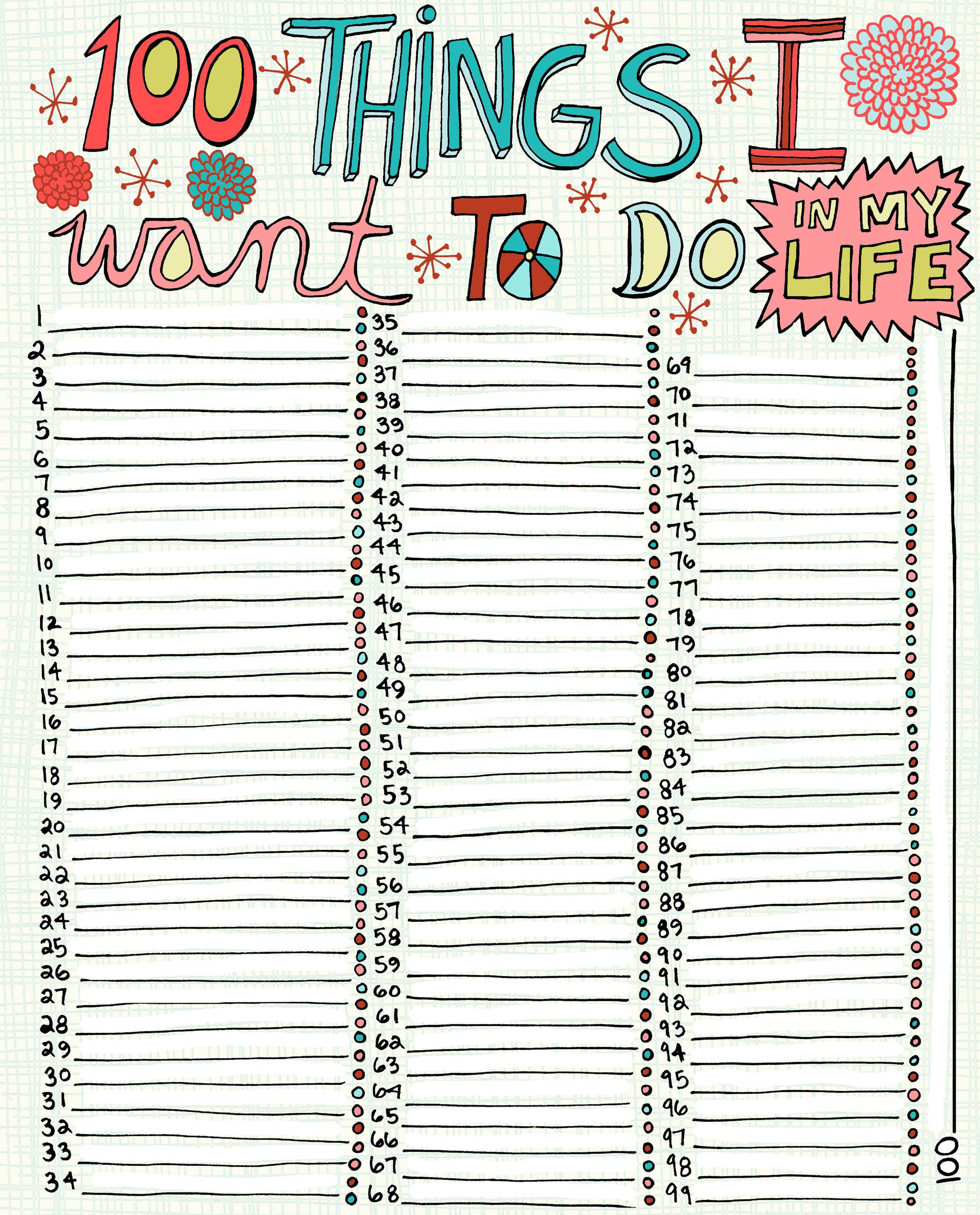 